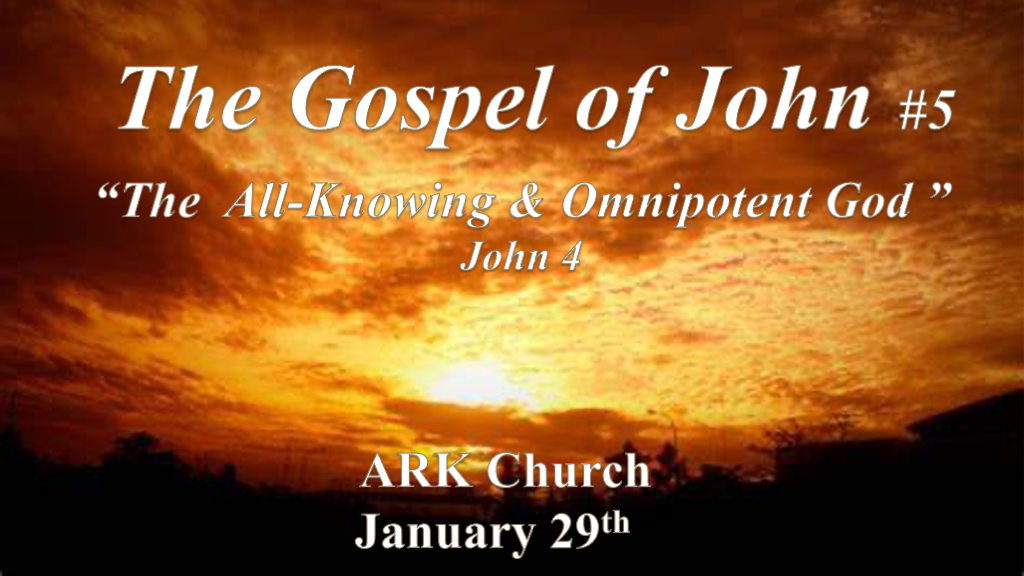 *Worshiping Jesus in Spirit and Truth means what?*John 4:1 Therefore, when the Lord knew that the Pharisees had heard that Jesus made and baptized more disciples than John 2 (though Jesus Himself did not baptize, but His disciples), 3 He left Judea and departed again to Galilee. 4 But He needed to go through Samaria.5 So He came to a city of Samaria which is called Sychar, near the plot of ground that Jacob gave to his son Joseph. 6 Now Jacob’s well was there. Jesus therefore, being wearied from His journey, sat thus by the well. It was about the sixth hour.7 A woman of Samaria came to draw water. Jesus said to her, “Give Me a drink.” 8 For His disciples had gone away into the city to buy food.9 Then the woman of Samaria said to Him, “How is it that You, being a Jew, ask a drink from me, a Samaritan woman?” For Jews have no dealings with Samaritans. 10 Jesus answered and said to her, “If you knew the gift of God, and who it is who says to you, ‘Give Me a drink,’ you would have asked Him, and He would have given you living water.” 11 The woman said to Him, “Sir, You have nothing to draw with, and the well is deep. Where then do You get that living water? 12 Are You greater than our father Jacob, who gave us the well, and drank from it himself, as well as his sons and his livestock?” 13 Jesus answered and said to her, “Whoever drinks of this water will thirst again, 14 but whoever drinks of the water that I shall give him will never thirst. But the water that I shall give him will become in him a fountain of water springing up into everlasting life.”15 The woman said to Him, “Sir, give me this water, that I may not thirst, nor come here to draw.” 16 Jesus said to her, “Go, call your husband, and come here.” 17 The woman answered and said, “I have no husband.” Jesus said to her, “You have well said, ‘I have no husband,’ 18 for you have had five husbands, and the one whom you now have is not your husband; in that you spoke truly.” 19 The woman said to Him, “Sir, I perceive that You are a prophet. 20 Our fathers worshiped on this mountain, and you Jews say that in Jerusalem is the place where one ought to worship.”21 Jesus said to her, “Woman, believe Me, the hour is coming when you will neither on this mountain, nor in Jerusalem, worship the Father. 22 You worship what you do not know; we know what we worship, for salvation is of the Jews. 23 But the hour is coming, and now is, when the true worshipers will worship the Father in spirit and truth; for the Father is seeking such to worship Him. 24 God is Spirit, and those who worship Him must worship in spirit and truth.” 25 The woman said to Him, “I know that Messiah is coming” (who is called Christ). “When He comes, He will tell us all things.” 26 Jesus said to her, “I who speak to you am He.” (Isaiah 41:4 I am He! The first and the last.)V:1-6 Jesus needed to go through Samaria. Why?Jesus' true need was to reach the woman at the well with His Spirit and Truth.Jesus' Spirit is one of compassion for the lost. A woman that had to get her water at the noon hour when other women weren’t there.Jesus’ truth is He is the son of God. His all-knowing power is there not to judge the woman but to give her faith in God.John's Gospel has been diligent to show us Jesus is fully God. V:5 shows us He is fully human.V:7-20 “If you knew the gift of God” only the one who lives forever can offer this eternal gift.Jesus once again proves He is the son of God by revealing His Omniscient power to her.V:21-26 Do understand the doorway to your worship? Some believe they worship God. Yet, they give more attention to their iPhones than Jesus. They have more respect/attention to celebrity Christians, politicians, Business personalities, or billionaires than they do Jesus.Christ has different doors for entering into different people’s souls. Into some, he enters by the understanding; into many, by His compassion/healing. To some, he comes by the way of fear; to another, by that of hope; and to this woman, he came by being compassionate & the All-knowing omniscient God. *The Urgency of the Harvest.*John 4:27 And at this point His disciples came, and they marveled that He talked with a woman; yet no one said, “What do You seek?” or, “Why are You talking with her?” 28 The woman then left her waterpot, went her way into the city, and said to the men, 29 “Come, see a Man who told me all things that I ever did. Could this be the Christ?” 30 Then they went out of the city and came to Him.31 In the meantime His disciples urged Him, saying, “Rabbi, eat.” 32 But He said to them, “I have food to eat of which you do not know.” 33 Therefore the disciples said to one another, “Has anyone brought Him anything to eat?” 34 Jesus said to them, “My food is to do the will of Him who sent Me, and to finish His work. 35 Do you not say, ‘There are still four months and then comes the harvest’? Behold, I say to you, lift up your eyes and look at the fields, for they are already white for harvest! 36 And he who reaps receives wages, and gathers fruit for eternal life, that both he who sows and he who reaps may rejoice together. 37 For in this the saying is true: One sows and another reaps.’ 38 I sent you to reap that for which you have not labored; others have labored, and you have entered into their labors.” 39 And many of the Samaritans of that city believed in Him because of the word of the woman who testified, “He told me all that I ever did.” 40 So when the Samaritans had come to Him, they urged Him to stay with them; and He stayed there two days. 41 And many more believed because of His own word.42 Then they said to the woman, “Now we believe, not because of what you said, for we ourselves have heard Him and we know that this is indeed the Christ, the Savior of the world.” 43 Now after the two days He departed from there and went to Galilee. 44 For Jesus Himself testified that a prophet has no honor in his own country. 45 So when He came to Galilee, the Galileans received Him, having seen all the things He did in Jerusalem at the feast; for they also had gone to the feast. V:27-34  To Jesus doing the Father’s work was more important than anything.Have you ever done a task that was so intense that it consume you, even to the point of not feeling hungry?V:35-38 NEVER be lackadaisical about the harvesting of souls. The lesson to the disciples was in every situation or life we could have a planting opportunity or harvest opportunity.V:39-45 The Woman’s testimony changed a whole town. Jesus wanted to disciple the new believers. Listen to their testimony again. We know that this is indeed the Christ, the Savior of the world. (Have you ever heard such a clear testimony?)*Jesus reaches all spectrums of society. (Samaritan woman & a Nobleman) *John 4:46 So Jesus came again to Cana of Galilee where He had made the water wine. And there was a certain nobleman whose son was sick at Capernaum. 47 When he heard that Jesus had come out of Judea into Galilee, he went to Him and implored Him to come down and heal his son, for he was at the point of death. 48 Then Jesus said to him, “Unless you people see signs and wonders, you will by no means believe.”49 The nobleman said to Him, “Sir, come down before my child dies!”50 Jesus said to him, “Go your way; your son lives.” So the man believed the word that Jesus spoke to him, and he went his way. 51 And as he was now going down, his servants met him and told him, saying, “Your son lives!”52 Then he inquired of them the hour when he got better. And they said to him, “Yesterday at the seventh hour the fever left him.” 53 So the father knew that it was at the same hour in which Jesus said to him, “Your son lives.” And he himself believed, and his whole household.54 This again is the second sign Jesus did when He had come out of Judea into Galilee.V:46-48 Aristocrats and outcasts all need Jesus. Question? What do you need to see to believe?The more sufficient we are the less we may look to God in our time of desperation.V:49-53 The Nobleman believed the word Jesus spoke. The power of believing the Word of God. V:54 This is the 2nd sign done in Cana of Galilee. The first was a creation sign. The second was on the surface a healing sign. Omnipotent is the Characteristic of God as being all-powerful. Jesus proves He didn’t even need to go to where the sick person was to heal them. The 1st sign He is the Creator and the 2nd is He is Omnipotent. What were some of the similarities between the two encounters in Chapter 4 and what were some of the differences between them? 